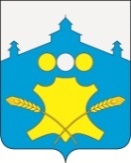 АдминистрацияХолязинского сельсоветаБольшемурашкинского муниципального районаНижегородской области          ПОСТАНОВЛЕНИЕ  14 ноября 2017 года                                                                                             № 110О порядке подготовки, утверждения местных нормативов градостроительного проектирования Холязинского сельсовета Большемурашкинского муниципального района Нижегородской области и внесения в них измененийВ соответствии с Градостроительным кодексом Российской Федерации, Федеральным законом от 06.10.2003 N 131-ФЗ "Об общих принципах организации местного самоуправления в Российской Федерации", Законом Нижегородской области от 08.04.2008 N 37-З "Об основах регулирования градостроительной деятельности на территории Нижегородской области", постановлением Правительства Нижегородской области от 31.12.2015 N 921 "Об утверждении региональных нормативов градостроительного проектирования Нижегородской области", Уставом Холязинского сельсовета, администрация Холязинского сельсовета постановляет:1. Утвердить прилагаемый  Порядок подготовки, утверждения местных нормативов градостроительного проектирования Холязинского сельсовета Большемурашкинского муниципального района Нижегородской области и внесения в них изменений.2. Настоящее постановление вступает в силу со дня его обнародования  и подлежит размещению на официальном сайте администрации Большемурашкинского муниципального района Нижегородской области, (в разделе «р.п.Большое Мурашкино и сельские администрации, Холязинский сельсовет,Градостроительство»)  в информационно-телекоммуникационной сети Интернет.3. Контроль за исполнением настоящего постановления оставляю за собой.Глава администрации сельсовета                                               П.А.ДойниковУтвержден постановлением администрацииХолязинского сельсоветаот 14.11.2017 года № 110Порядок подготовки, утверждения местных нормативов градостроительного проектирования Холязинского сельсовета Большемурашкинского муниципального района Нижегородской области и внесения в них изменений 1. Общие положения1.1. Настоящий Порядок подготовки, утверждения местных нормативов градостроительного проектирования  Холязинского сельсовета Большемурашкинского муниципального района Нижегородской области (далее Холязинского сельсовета) и внесения в них изменений (далее - Порядок) разработан на основании Градостроительного кодекса Российской Федерации, Федерального закона от 06.10.2003 N 131-ФЗ "Об общих принципах организации местного самоуправления в Российской Федерации", Закона Нижегородской области от 08.04.2008 N 37-З "Об основах регулирования градостроительной деятельности на территории Нижегородской области", постановления Правительства Нижегородской области от 31.12.2015 N 921 "Об утверждении региональных нормативов градостроительного проектирования Нижегородской области", Устава Холязинского сельсовета.1.2. Настоящий Порядок определяет подготовку и утверждение местных нормативов градостроительного проектирования Холязинского сельсовета (далее - Нормативы) и внесение в них изменений.1.3. Нормативы устанавливают совокупность расчетных показателей минимально допустимого уровня обеспеченности объектами благоустройства территории, объектами местного значения Холязинского сельсовета, относящимися к областям: электро, тепло-, газо- и водоснабжение населения, водоотведение; автомобильные дороги местного значения; физическая культура и массовый спорт, образование, здравоохранение, обработка, утилизация, обезвреживание, размещение твердых коммунальных отходов; иные области в связи с решением вопросов местного значения Холязинского сельсовета, иными объектами местного значения Холязинского сельсовета и расчетных показателей максимально допустимого уровня территориальной доступности таких объектов для населения Холязинского сельсовета.1.4. Нормативы разрабатываются в соответствии с Градостроительным кодексом Российской Федерации, Федеральным законом от 06.10.2003 N 131-ФЗ "Об общих принципах организации местного самоуправления в Российской Федерации", Законом Нижегородской области от 08.04.2008 N 37-З "Об основах регулирования градостроительной деятельности на территории Нижегородской области", постановлением Правительства Нижегородской области от 31.12.2015 N 921 "Об утверждении региональных нормативов градостроительного проектирования Нижегородской области" (далее - Региональные нормативы) с учетом законодательства Российской Федерации о техническом регулировании земельного, лесного, водного законодательства, законодательства об особо охраняемых природных территориях, об охране окружающей среды, об охране объектов культурного наследия (памятников истории и культуры) народов Российской Федерации, иного законодательства Российской Федерации и Нижегородской  области.1.5. Нормативы обязательны для применения на территории Холязинского сельсовета всеми субъектами градостроительной деятельности.1.6. Нормативы применяются при:а) подготовке, согласовании, утверждении Генерального плана Холязинского сельсовета, внесении в него изменений;б) подготовке, утверждении документации по планировке территории (проектов планировки территории, проектов межевания территории);в) подготовке и утверждении Правил землепользования и застройки Холязинского сельсовета, внесении в них изменений;г) принятии решения о развитии застроенной территории и определении условий аукциона на право заключения договора о развитии застроенной территории.д) принятии решения о комплексном и устойчивом развитии территории2. Цели и задачи Нормативов2.1. Нормативы подготавливаются в целях:а) организации управления градостроительной деятельностью Холязинского сельсовета  посредством установления требований к территориальному планированию, градостроительному зонированию, планировке Холязинского сельсовета;б) обоснованного определения параметров развития территории Холязинского сельсовета при подготовке документов территориального планирования, градостроительного зонирования, по планировке территорий Холязинского сельсовета;в) сохранения и улучшения условий жизнедеятельности населения Холязинского сельсовета при реализации решений, содержащихся в документах территориального планирования, градостроительного зонирования, планировки территории.2.2. Задачами применения Нормативов является создание условий для:а) преобразования пространственной организации Холязинского сельсовета, обеспечивающего современные стандарты организации территорий;б) планирования территории Холязинского сельсовета для размещения объектов, обеспечивающих благоприятные условия жизнедеятельности человека (в том числе объектов социальной, инженерной, транспортной инфраструктур, связанных с решением вопросов местного значения Холязинского сельсовета);в) обеспечения доступности таких объектов для населения  Холязинского сельсовета (включая инвалидов).3. Состав Нормативов3.1. Нормативы включают в себя:а) основную часть - расчетные показатели минимально допустимого уровня обеспеченности населения Холязинского сельсовета объектами, предусмотренными частью 1.3 настоящего Порядка, и расчетные показатели максимально допустимого уровня территориальной доступности таких объектов для населения Холязинского сельсовета;б) материалы по обоснованию расчетных показателей, содержащихся в основной части Нормативов;в) правила и область применения расчетных показателей, содержащихся в основной части Нормативов.4. Порядок подготовки и утверждения Нормативов4.1. Решение о подготовке Нормативов принимает администрация Холязинского сельсовета Большемурашкинского района Нижегородской области.4.2. Подготовка Нормативов осуществляется администрацией Холязинского сельсовета самостоятельно либо иными лицами, привлекаемыми ею на основании муниципального контракта, заключенного в соответствии с законодательством Российской Федерации о контрактной системе в сфере закупок товаров, работ, услуг для обеспечения государственных и муниципальных нужд.4.3. Подготовка Нормативов осуществляется с учетом:а) социально-демографического состава и плотности населения на территории Холязинского сельсовета;б) планов и программ комплексного социально-экономического развития Холязинского сельсовета;в) предложений органов местного самоуправления Холязинского сельсовета, органов государственной власти Нижегородской области  и заинтересованных лиц.4.4. Проект Нормативов подлежит размещению на официальном сайте администрации  Холязинского сельсовета в сети Интернет и опубликованию (обнародованию) в порядке, установленном для официального опубликования (обнародования) муниципальных правовых актов, иной официальной информации, не менее чем за два месяца до их утверждения.4.5. Администрация Холязинского сельсовета  осуществляет проверку проекта Нормативов на соответствие Градостроительному кодексу Российской Федерации, Региональным нормативам и настоящему Порядку.4.6. В случае если в Региональных нормативах установлены предельные значения расчетных показателей минимально допустимого уровня обеспеченности объектами местного значения, предусмотренными частью 1.3 настоящего Порядка, населения Холязинского сельсовета, расчетные показатели минимально допустимого уровня обеспеченности такими объектами населения Холязинского сельсовета, устанавливаемые Нормативами, не могут быть ниже этих предельных значений.4.7. В случае если в Региональных нормативах установлены предельные значения расчетных показателей максимально допустимого уровня территориальной доступности объектов местного значения, предусмотренных частью 1.3 настоящего Порядка, для населения Холязинского сельсовета, расчетные показатели максимально допустимого уровня территориальной доступности таких объектов для населения Холязинского сельсовета не могут превышать эти предельные значения.4.8. По результатам проверки проекта Нормативов с учетом предложений по проекту Нормативов проект Нормативов выносится на рассмотрение сельского Совета Холязинского сельсовета Большемурашкинского муниципального района Нижегородской области.4.9. Расчетные показатели минимально допустимого уровня обеспеченности объектами местного значения Холязинского сельсовета населения и расчетные показатели максимально допустимого уровня территориальной доступности таких объектов для населения Холязинского сельсовета могут быть утверждены в отношении одного или нескольких видов объектов, указанных в части 1.3 настоящего Порядка.4.10. Нормативы и внесенные в них изменения утверждаются сельским  Советом Холязинского сельсовета Большемурашкинского муниципального района Нижегородской области.4.11. Утвержденные Нормативы подлежат опубликованию (обнародованию) в порядке, установленном для официального опубликования (обнародования) муниципальных правовых актов, и размещению на официальном сайте администрации Холязинского сельсовета в сети Интернет.4.12. Утвержденные Нормативы подлежат размещению в федеральной государственной информационной системе территориального планирования в срок, не превышающий пяти дней со дня утверждения Нормативов.4.13. Утвержденные Нормативы направляются администрацией Холязинского сельсовета в уполномоченный  орган  исполнительной  власти  Нижегородской области в сфере градостроительной деятельности  для осуществления систематизации нормативов градостроительного проектирования 4.14. Контроль за соблюдением Нормативов осуществляет администрация Холязинского сельсовета.4.15. Администрация Холязинского сельсовета осуществляет мониторинг развития социальной, инженерной и транспортной инфраструктуры, контролирует достижение значений Нормативов посредством проверки документов территориального планирования, градостроительного зонирования, документации по планировке территорий на соответствие Нормативам и планированию мер по уменьшению либо устранению разницы между значениями показателей, характеризующих текущую ситуацию, и значениями Нормативов.5. Внесение изменений в Нормативы5.1. Внесение изменений в Нормативы осуществляется в соответствии с Градостроительным кодексом Российской Федерации и настоящим Порядком.5.2. Основаниями для рассмотрения администрацией Холязинского сельсовета вопроса о внесении изменений в Нормативы являются:а) несоответствие Нормативов законодательству в области градостроительной деятельности, возникшее в результате внесения в такое законодательство изменений;б) утверждение планов и программ комплексного социально-экономического развития Холязинского сельсовета, влияющих на расчетные показатели Нормативов;в) поступление предложений органов местного самоуправления Холязинского сельсовета и заинтересованных лиц о внесении изменений в Нормативы.5.3. Администрация  Холязинского сельсовета в течение тридцати дней со дня поступления предложения о внесении изменения в Нормативы рассматривает поступившее предложение и принимает решение о подготовке проекта о внесении изменения в Нормативы или об отклонении предложения о внесении изменения в Нормативы с указанием причин отклонения и направляет копию такого решения заявителю.5.4. Порядок подготовки и утверждения внесения изменений в Нормативы осуществляется аналогично порядку подготовки и утверждения Нормативов, определенному разделом 4 настоящего Порядка.